OGŁOSZENIE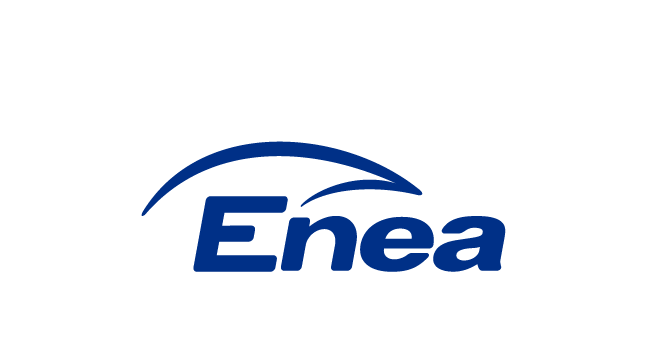 Enea Połaniec S.A.ogłasza przetarg niepublicznyna wykonanie blokady mechanicznej dla 8 sztuk gilotyn przeciwpożarowych oraz mechanizmu ręcznego podciągania dla 8 sztuk gilotyn galerii skośnej nawęglania w Enea Połaniec S.A.wg następujących warunków:Przedmiot zamówienia: Wykonanie blokady mechanicznej dla 8 sztuk gilotyn przeciwpożarowych oraz mechanizmu ręcznego podciągania dla 8 sztuk gilotyn galerii skośnej nawęglania w Enea Połaniec S.A..Szczegółowy zakres Usług Określa SIWZ stanowiący Załącznik nr 2 do ogłoszenia.Termin wykonania robót/usług: do dnia 30.11.2019 r. Zamawiający nie dopuszcza ofert częściowych i wariantowych.Opis przygotowania oferty.Ofertę należy złożyć na formularzu „oferta” – Załącznik nr 1 do ogłoszenia.Złożona oferta powinna być opatrzona pieczątką firmową oraz podpisana przez podmiot uprawniony do reprezentacji oferenta.Oferty należy złożyć na adres:Enea Połaniec S.A. Zawada 26, 28-230 Połaniec bud. F 12 kancelaria I-sze piętroTermin składania ofert:  do 07.02. 2019 r. do godz. 12 00.Wewnętrzny termin otwarcia ofert:  07.02. 2019 r. do godz. 12 30.Ofertę należy umieścić w kopercie zabezpieczając jej nienaruszalność do terminu otwarcia ofert. Koperta powinna być zaadresowana wg poniższego wzoru:BIURO ZAKUPÓW MATERIAŁÓW I USŁUG Enea Połaniec S.A.z opisem: „Oferta w przetargu na wykonanie blokady mechanicznej dla 8 sztuk gilotyn przeciwpożarowych oraz mechanizmu ręcznego podciągania dla 8 sztuk gilotyn galerii skośnej nawęglania w Enea Połaniec S.A.”Nie otwierać przed godz. 1230 w dniu  07.02.2019 r.Oferent ponosi wszelkie koszty związane ze sporządzeniem i przedłożeniem oferty.Oferent zobowiązany jest do zachowania w tajemnicy wszelkich poufnych informacji, które uzyskał od Zamawiającego w trakcie opracowywania oferty.Zamawiający zastrzega sobie prawo do przyjęcia lub odrzucenia oferty w każdym czasie przed przekazaniem zamówienia do realizacji bez podania uzasadnienia., co nie skutkuje żadnym roszczeniami oferenta wobec Zamawiającego.Zamawiający udzieli zamówienia wybranemu oferentowi, zgodnie z zapytaniem ofertowym i warunkami ustalonymi podczas ewentualnych negocjacji.Oferent powinien posiadać zdolność kredytową o wartości co najmniej 100 000 zł.Ponadto oferta powinna zawierać:Wynagrodzenie ofertowe - wg Załącznika nr 1 do formularza ofertowego Warunki płatności.Terminy wykonania,Okres gwarancji,Okres ważności oferty,Potwierdzenie wykonania całego zaplanowanego zakresu zadania,Listę wymaganych właściwych kwalifikacji oraz uprawnień związanych z całym zakresem przedmiotu zamówienia.Wskazanie ewentualnych podwykonawców prac, z zakresem tych pozlecanych prac,Referencje dla wykonanych usług o profilu zbliżonym do usług będących przedmiotem przetargu (w   czynnych  obiektach  przemysłowych), potwierdzające posiadanie przez oferenta co najmniej 5-letniego doświadczenia, poświadczone co najmniej 2 listami referencyjnymi, w zakresie wykonywania podobnych prac na urządzeniach i instalacjach zabezpieczenia przeciwpożarowego linii transportowych nawęglania i biomasy  o wartości minimum 50 000 zł.Oświadczenie o dokonaniu wizji lokalnej (jeżeli jest wymagane).Oświadczenia określone we wzorze formularza ofertowego, stanowiącego Załącznik nr 1 do Ogłoszenia.Kryteria oceny ofert:Oferty zostaną ocenione przez Zamawiającego w oparciu o następujące kryterium oceny:K1-Wynagrodzenie Ofertowe netto - znaczenie (waga) / np. 100%/(porównywana będzie Cena netto   nie zawierająca podatku VAT)Gdzie:Cn – wynagrodzenie najniższe z ocenianych Ofert/najniższa wartość oferty (netto),Co – wynagrodzenie ocenianej Oferty/wartość ocenianej oferty (netto).Umowa będzie zawarta zgodnie ze wzorem stanowiącym Załącznik nr 3 do Ogłoszenia oraz Ogólnych Warunków Zakupu usług Enea Połaniec S.A. umieszczonych na stronie:https://www.enea.pl/grupaenea/o_grupie/enea-polaniec/zamowienia/dokumenty-dla-wykonawcow/owzu-wersja-nz-4-2018.pdf?t=1544077388 Wymagania   Zamawiającego w zakresie wykonywania prac na obiektach na terenie Zamawiającego zamieszczone są na stronie internetowej https://www.enea.pl/pl/grupaenea/o-grupie/spolki-grupy-enea/polaniec/zamowienia/dokumenty-dla-wykonawcow-i-dostawcow  Wykonawca zobowiązany jest do zapoznania się z tymi   dokumentami. Osoby odpowiedzialne za kontakt z oferentami ze strony Zamawiającego:w zakresie technicznym:Specjalista ds. pozablokowych Witold Dunal.tel.: +48 15 865 62 81e-mail: witold.dunal@enea.plw zakresie formalnym:Teresa WilkSt. specjalista d/s Umówtel. +48 15 865-63 91; fax: +48 15 865 61 88e-mail: teresa.wilk@enea.plPrzetarg prowadzony będzie na zasadach określonych w regulaminie wewnętrznym Enea Połaniec S.A.Zamawiający zastrzega sobie możliwość zmiany warunków przetargu określonych w niniejszym ogłoszeniu lub odwołania przetargu bez podania przyczyn.Załączniki: Załącznik nr 1 do ogłoszenia - Wzór ( formularz) ofertyZałącznik nr 2 - do ogłoszenia - Specyfikacja  istotnych warunków zamówienia  (SIWZ). Załącznik nr 3 do ogłoszenia - Wzór umowy.Załącznik nr 4 do ogłoszenia -  Oświadczenie o wypełnieniu obowiązku informacyjnego.Załącznik nr 5 do ogłoszenia -  Klauzula Informacyjna.Załącznik nr 6 do ogłoszenia -  Oświadczenie o wyrażeniu zgody na przetwarzanie przez Enea Połaniec S.A. danych osobowych.Załącznik nr 1 do Ogłoszenia FORMULARZ OFERTYDane dotyczące oferenta:Nazwa ....................................................................................................................Siedziba ..................................................................................................................N rachunku   bankowego   Oferenta …………………………………………………………………..Nr telefonu/faksu....................................................................................................nr NIP.......................................................................................................................adres e-mail:………………………………………………………………………………………………….……osoba do kontaktu .................................... nr tel. .............................. e-mail. ...............................NINIEJSZYM SKŁADAMY OFERTĘ w przetargu niepublicznym na wykonanie blokady mechanicznej dla 8 sztuk gilotyn przeciwpożarowych oraz mechanizmu ręcznego podciągania dla 8 sztuk gilotyn galerii skośnej nawęglania w Enea Połaniec S.A..OŚWIADCZAMY, że zapoznaliśmy się z ogłoszeniem o przetargu oraz uznajemy się za związanych określonymi w nim postanowieniami i zasadami postępowania.NINIEJSZYM SKŁADAMY:Szczegółowy zakres przedmiotu oferty.Wynagrodzenie ofertowe – wg  załącznika   nr 1   do  formularza  ofertowegoTermin  realizacji.Opis profilu działalności oferenta.Oświadczenie o profilu działalności zbliżonym do będącego przedmiotem przetargu, realizowanym o wartości sprzedaży usług nie niższej niż 200 000 zł netto rocznie.Referencje dla wykonanych usług o profilu zbliżonym do usług będących przedmiotem przetargu (w   czynnych  obiektach  przemysłowych), potwierdzające posiadanie przez oferenta co najmniej 5-letniego doświadczenia, poświadczone co najmniej 2 listami referencyjnymi, w zakresie wykonywania podobnych prac na urządzeniach i instalacjach zabezpieczenia przeciwpożarowego linii transportowych nawęglania i biomasy  o wartości minimum 50 000 zł.Aktualny odpis z KRS lub oświadczenie o prowadzeniu działalności gospodarczej.Informację o wynikach finansowych oferenta za lata 2016-2018 w formie oświadczenia Zarządu lub osoby prowadzącej działalność gospodarczą.Oświadczenie o posiadaniu zdolności kredytowej o wartości co najmniej 100 000 zł.Oświadczenia:o zapoznaniu się z Ogłoszeniem i otrzymaniem wszelkich informacji koniecznych do przygotowania oferty,o posiadaniu uprawnień niezbędnych do wykonania przedmiotu zamówienia zgodnie z odpowiednimi przepisami prawa powszechnie obowiązującego, jeżeli nakładają one obowiązek posiadania takich uprawnień.o posiadaniu niezbędnej wiedzy i doświadczenia oraz dysponowania potencjałem technicznym i personelem zdolnym do wykonania zamówienia.o kompletności oferty pod względem dokumentacji, koniecznej do zawarcia umowy,o spełnieniu wszystkich wymagań Zamawiającego określonych specyfikacji,o objęciu zakresem oferty wszystkich dostaw niezbędnych do wykonania przedmiotu zamówienia zgodnie z określonymi przez Zamawiającego wymogami oraz obowiązującymi przepisami prawa polskiego i europejskiego.o wykonaniu zamówienia  samodzielnie /  z udziałem podwykonawcówo związaniu niniejszą ofertą przez okres co najmniej 90 dni od daty upływu terminu składania ofert.o niezaleganiu z podatkami oraz ze składkami na ubezpieczenie zdrowotne lub społeczne.o znajdowaniu  się w sytuacji ekonomicznej i finansowej zapewniającej wykonanie zamówienia.o nie posiadaniu powiązań z Zamawiającym, które prowadzą lub mogłyby prowadzić do braku Niezależności lub Konfliktu Interesów w związku z realizacją przez reprezentowany przeze mnie (przez nas) podmiot przedmiotu zamówienia.o nie podleganiu wykluczeniu z postępowania.O posiadaniu ubezpieczenia od Odpowiedzialności Cywilnej w zakresie prowadzonej działalności związanej z przedmiotem zamówienia zgodnie z wymaganiami Zamawiającego Ważne polisę OC na kwotę nie niższą niż  /2.000.000 zł/ (poza polisami obowiązkowymi OC) lub oświadczenie, że oferent będzie posiadał taką polisę przez cały okres wykonania robót/świadczenia usług.o wyrażeniu zgodny na ocenę zdolności wykonawcy do spełnienia określonych wymagań w zakresie jakości, środowiska oraz bezpieczeństwa i higieny pracy, o posiadaniu certyfikatu z zakresu jakości, ochrony środowiska oraz bezpieczeństwa i higieny pracy lub ich braku,o wykonaniu przedmiotu zamówienia zgodnie z obowiązującymi przepisami ochrony środowiska oraz bezpieczeństwa i higieny pracy,o zastosowaniu rozwiązań spełniających warunki norm jakościowych, o zastosowaniu narzędzi spełniających warunki zgodne z wymogami bhp i ochrony środowiska,że akceptujemy projekt umowy i zobowiązujemy się do jej  podpisania w przypadku   wyboru jego oferty w  miejscu i terminie wyznaczonym przez Zamawiającegooświadczenia oferenta o wypełnieniu obowiązku informacyjnego przewidzianego w art. 13 lub art. 14 RODO wobec osób fizycznych, od których dane osobowe bezpośrednio lub pośrednio pozyskał,oświadczenie oferenta o wyrażeniu zgody na przetwarzanie przez Enea Połaniec S.A. danych osobowych (w przypadku gdy oferent jest osobą fizyczną). Oświadczamy, że:wyrażamy zgodę na wprowadzenie skanu naszej oferty do platformy zakupowej Zamawiającego,jesteśmy2/nie jesteśmy2 czynnym podatnikiem VAT zgodnie z postanowieniami ustawy o podatku VAT.wszelkie informacje zawarte w formularzu oferty wraz z załącznikami są zgodne ze stanem faktycznym,jesteśmy podmiotem, w którym Skarb Państwa posiada bezpośrednio lub pośrednio udziały [dodatkowa informacja do celów statystycznych:]:  tak /  nie1PEŁNOMOCNIKIEM oferentów uprawnionym do reprezentowania wszystkich oferentów ubiegających się wspólnie o udzielenie zamówienia oraz do zawarcia umowy2 jest:  ____________________________________________________________ dotyczy oferentów wspólnie ubiegających się o udzielenie zamówienia2 niepotrzebne skreślićNiniejszą ofertę wraz z załącznikami składamy na ___ kolejno ponumerowanych stronach.ZAŁĄCZNIKAMI do niniejszej oferty są:    Dokumenty wymienione w pkt 4 ppkt 4.1 do 4.10.__________________________________    __________________ dnia __ __ _____ roku(podpis oferenta/pełnomocnika oferentaZałącznik nr 1 do formularza ofertyWYNAGRODZENIE OFERTOWEZa wykonanie blokady mechanicznej dla 8 sztuk gilotyn przeciwpożarowych oraz mechanizmu ręcznego podciągania dla 8 sztuk gilotyn galerii skośnej nawęglania w Enea Połaniec S.A., oferujemy wynagrodzenie ryczałtowe ofertowe w wysokości …………….zł ( słownie; ………………………. złotych) nettoPrzedstawiamy podział Wynagrodzenia ryczałtowego na odrębne przedmioty odbioru i rozliczeń:Wykonanie dokumentacji technicznej we wszystkich branżach - wynagrodzenie w wysokości …………………..,00 zł,Kompletacja urządzeń, prace demontażowo-montażowe w części mechanicznej na przenośniku T-55 - wynagrodzenie w wysokości ………………..,00 zł,Kompletacja urządzeń, prace demontażowo-montażowe w części mechanicznej na przenośniku T-56 - wynagrodzenie w wysokości ………………..,00 zł,Kompletacja urządzeń, prace demontażowo-montażowe w części AKPiA oraz oprogramowania dla wszystkich gilotyn - wynagrodzenie w wysokości ………………..,00 zł,Uruchomienie oraz wykonanie dokumentacji powykonawczej - wynagrodzenie w wysokości …………………..,00 zł,Wynagrodzenie ryczałtowe obejmuje wszystkie koszty wykonania przedmiotu Umowy, w tym koszty sporządzenia i dostarczenia dokumentacji, inne koszty i zysk oraz wynagrodzenie za przeniesienie autorskich praw majątkowych do dokumentacji opracowanej w wykonaniu Umowy.Do Wynagrodzenia doliczony zostanie podatek VAT w wysokości wynikającej z obowiązujących przepisów.Oferent udziela gwarancji na wykonane prace przez okres …… miesięcy (musi  być minimum 24 miesiące).Załącznik nr 2 do Ogłoszenia PRZEDMIAR PRAC DO WYKONANIA - SIWZ      kod CPV dotyczy:   Wykonanie blokady mechanicznej dla 8 sztuk gilotyn przeciwpożarowych oraz mechanizmu ręcznego podciągania dla 8 sztuk gilotyn galerii skośnej nawęglania w Enea Połaniec S.A.:Szczegółowy zakres prac w zakresie wykonania blokady mechanicznej dla 8 sztuk gilotyn przeciwpożarowych oraz mechanizmu ręcznego podciągania dla 8 sztuk gilotyn galerii skośnej nawęglania obejmuje:Opracowanie dokumentacji technicznej wielobranżowej w zakresie wykonania blokady mechanicznej oraz mechanizmu ręcznego podciągania dla 8 sztuk gilotyn przeciwpożarowych galerii skośnej nawęglania.Szczegółowe założenia dla prawidłowej realizacji zakresu modernizacji są następujące:Zadaniem instalowanych blokad mechanicznych gilotyn jest ich czasowe zabezpieczenie przed przypadkowym opadnięciem, szczególnie w przypadkach wykonywania prac remontowych na przenośnikach taśmowych T-55 oraz T-56 galerii skośnej, Zadaniem instalowanych blokad mechanicznych gilotyn jest ich czasowe zabezpieczenie przed przypadkowym opadnięciem także w przypadku wykonywania prac serwisowych instalacji zasilania elektrycznego oraz sterowania, Zadaniem instalowanych blokad mechanicznych gilotyn jest ich czasowe zabezpieczenie przed przypadkowym opadnięciem w celu umożliwienia normalnej eksploatacji  przenośników taśmowych galerii skośnej nawęglania, np. w sytuacji zaniku napięcia lub wyłączenia z ruchu rozdzielni TRIM-1,Zadaniem instalowanych mechanizmów do ręcznego podciągania gilotyn jest ich szybkie podniesienie w sytuacjach niespodziewanego opadnięcia oraz ich mechaniczne zabezpieczenie przed przypadkowym ponownym opadnięciem, w celu umożliwienia normalnej eksploatacji  przenośników taśmowych galerii skośnej nawęglania, np. w sytuacjach zaniku napięcia zasilania lub wyłączenia z ruchu rozdzielni TRIM-1,Sposób podnoszenia, założenia oraz demontażu blokady mechanicznej każdej gilotyny powinien być prosty i możliwy do wykonania ręcznie przez co najwyżej dwóch pracowników obsługi serwisowej,Dla każdej blokady mechanicznej gilotyn należy zainstalować czujniki odwzorowujące aktualny stan gilotyny (z założoną blokadą/bez blokady), w wykonaniu przeciwwybuchowym dla strefy 21 (22) zagrożenia wybuchowego, zgodnie z aktualnym Dokumentem Zabezpieczenia przed Wybuchem z roku 2017, który to dokument zostanie udostępniony do wglądu na etapie składania oferty,Należy zaprojektować i wykonać nową instalację elektryczną sygnalizacji aktualnego stanu wszystkich gilotyn (z założoną blokadą/bez blokady), od czujników do szafy zasilająco-sterowniczej TRIM-1, zlokalizowanej przy napędzie przenośnika taśmowego T-56, łącznie z konieczną przeróbką aparatury łączeniowej w tej szafie,Przedmiotowa instalacja elektryczna powinna spełniać wymagania dla strefy 21 (22) zagrożenia wybuchowego, zgodnie z aktualnym Dokumentem Zabezpieczenia przed Wybuchem z roku 2017,Należy wykonać nowe oprogramowanie sterownika łącznie z sygnalizacją oraz wizualizacją aktualnego stanu blokad mechanicznych gilotyn (z założoną blokadą/bez blokady) na stacji operatorskiej obsługi urządzeń transportowych nawęglania. Bieżące uzgodnienia branżowe opracowywanej dokumentacji technicznej modernizacji z upoważnionymi przedstawicielami Zamawiającego oraz uzyskanie zatwierdzenia wersji ostatecznej dokumentacji. Kompletacja oraz dostawa wszystkich urządzeń, materiałów i części zamiennych koniecznych dla realizacji pełnego zakresu prac modernizacyjnych blokad mechanicznych gilotyn p,poż, w oparciu o opracowaną i uzgodnioną z Zamawiającym dokumentację techniczną modernizacji.Opracowanie szczegółowej dokumentacji technologicznej przygotowania oraz wykonywania prac demontażowo-montażowych na obiekcie, instrukcji technologicznej w oparciu o dokumentację techniczną, uzgodnienie tych dokumentów z przedstawicielami Zamawiającego.Wykonanie prac demontażowo-montażowych dla 4 sztuk gilotyn na każdym z przenośników taśmowych T-55 oraz T-56 oddzielnie, w zakresie określonym w pkt. 2 wg uzgodnionego z Zamawiającym harmonogramu realizacji.Nadanie numerów KKS dla wszystkich nowych urządzeń i instalacji w uzgodnieniu z Zamawiającym,  montaż tego oznakowania na obiekcie. Wykonanie niezbędnych pomiarów elektrycznych przed podaniem napięcia na układy sterowania i sygnalizacji położenia gilotyn, sporządzenie wymaganych protokołów z wykonanych pomiarów.Podanie napięcia na układy sterowania oraz zasilania gilotyn przez służby działające w imieniu Zamawiającego, na podstawie przekazanego protokołu z pozytywnym wynikiem pomiarów.Wykonanie ponownych niezbędnych pomiarów elektrycznych układów sterowania i sygnalizacji pod napięciem, sporządzenie wymaganych protokołów z wykonanych pomiarów.Sprawdzenie prawidłowości zadziałania każdej gilotyny w sterowaniu lokalnym, w tym poprawności działania dodatkowych blokad mechanicznych, prace te należy wykonać w obecności obsługi ruchowej. Sprawdzenie prawidłowości zadziałania sterowania i sygnalizacji dla blokady mechanicznej każdej gilotyny w sterowaniu zdalnym oraz lokalnym, prace te należy wykonać w obecności obsługi ruchowej.Opracowanie założeń do zmian w obowiązującej instrukcji eksploatacji gilotyn, udokumentowane przeszkolenie obsługi ruchowej.Opracowanie dokumentacji powykonawczej, przekazanie DTR oraz certyfikatów i deklaracji zgodności dla zmodernizowanego systemu gilotyn p.poż.Warunki techniczne i organizacyjne realizacji usług:Zamawiający jest w posiadaniu dokumentacji montażowej gilotyn p.poż galerii skośnej nawęglania, którą udostępni do wglądu na etapie opracowywania oferty.Zamawiający przekaże przyszłemu Wykonawcy jeden egzemplarz posiadanej dokumentacji technicznej do wykorzystania przy wykonywaniu prac projektowych, która to dokumentacja podlega zwrotowi bez jej rozpowszechniania i wykorzystywania do innych celów niż realizacja niniejszej Umowy.Dokumentację techniczną modernizacji należy opracować także w oparciu o wymaganą inwentaryzację obiektową.Dokumentacja techniczna powinna być wykonana w branżach: konstrukcyjnej, mechanicznej, elektrycznej sterowania oraz przekazana Zamawiającemu do uzgodnienia i zatwierdzenia najpóźniej w czasie do 6 tygodni od dnia obustronnego podpisania umowy.Uzgodnioną wersję dokumentacji technicznej wykonawczej należy wykonać oraz dostarczyć Zamawiającemu w 2 egzemplarzach w wersji papierowej oraz w wersji elektronicznej w formacie PDF, natomiast dokumentację powykonawczą także w 2 egzemplarzach w wersji papierowej oraz w wersji elektronicznej w formacie PDF.W pobliżu przenośników taśmowych zostały wyznaczone strefy zagrożenia wybuchowego, zgodnie z obowiązującym w Elektrowni aktualnym Dokumentem Zabezpieczenia przed Wybuchem z roku 2017, który to dokument zostanie udostępniony do wglądu na etapie składania oferty.Wszystkie materiały podstawowe, materiały pomocnicze oraz sprzęt niezbędny dla bezpiecznej realizacji prac zapewnia Wykonawca.Czas realizacji prac demontażowo-montażowych na obiekcie nie powinien być dłuższy łącznie niż po 8 dni kalendarzowych dla gilotyn po stronie każdego z przenośników taśmowych T-55 oraz T-56.Prace demontażowo-montażowe na układzie gilotyn galerii skośnej wymagają czasowego postoju kolejno głównych przenośników transportowych T-55 oraz T-56 nawęglania, a terminy ich wykonania będzie na bieżąco uzgadniane z obsługą ruchową Elektrowni. Należy wziąć pod uwagę możliwość przerywania tych prac wyłącznie z istotnych względów ruchowych (tylko w sytuacjach awaryjnych).Planowany wstępnie termin wykonania prac demontażowo-montażowych będzie wynikał z obowiązującego ramowego rocznego harmonogramu remontów na 2019 rok, który obecnie określa wykonanie prac modernizacyjnych na obu przenośnikach w terminie od dnia 10 września 2019 do dnia 20 listopada 2019.Wykonawca jest zobowiązany zgłosić pisemnie upoważnionemu w umowie przedstawicielowi Zamawiającego, termin przygotowania urządzeń i materiałów niezbędnych dla prawidłowego i pełnego wykonania planowanego zakresu prac modernizacyjnych na maszynie z wyprzedzeniem minimum 14 dni od dnia jej planowanego postoju.Dokładny termin przystąpienia do prac montażowych na obiekcie zostanie przekazany Wykonawcy przez upoważnionego w umowie przedstawicielowi Zamawiającego, na 10 dni przed planowym rozpoczęciem prac, po uprzednim otrzymaniu od Wykonawcy zgłoszenia o gotowości przystąpienia do ich wykonania.Opracowanie dokumentacji powykonawczej należy wykonać w czasie do 2 tygodni od zakończenia wszystkich prac na przenośnikach.Do obowiązków Zamawiającego należy:Przygotowanie pod względem ruchomym przenośników galerii skośnej do wykonywania prac modernizacyjnych gilotyn.Bieżące utrzymywanie w czystości terenu w miejscu wykonywania prac oraz wokół sąsiedniego pracującego przenośnika taśmowego.Zapewnienie bezpłatnego dostępu do gniazd remontowych zasilania w energię elektryczną oraz sprężonego powietrza.Zapewnienie pól odkładczych dla sprawnej realizacji prac serwisowych.Do obowiązków Wykonawcy należy w szczególności:Skierowanie do wykonywania prac serwisowych pracowników o wymaganych kwalifikacjach zawodowych, spełniających wymagania określone w instrukcji organizacji bezpiecznej pracy w Enea Połaniec S. A.Dostarczenie wymaganych instrukcją organizacji bezpiecznej pracy w Elektrowni Połaniec, dokumentów zarówno na etapie składania oferty (dokument Z-7) jak i przed rozpoczęciem prac na obiektach w Elektrowni (dokumenty Z-1, Z-1a, Z-2 i Z-8), w wymaganych terminach.Dostarczenie wymaganych instrukcją postępowania z odpadami wytworzonymi w Enea Połaniec S. A. przez podmioty zewnętrzne, dokumentów przed rozpoczęciem prac na obiektach w Elektrowni (lista i rodzaj wytwarzanych odpadów, spis stosowanych substancji chemicznych i niebezpiecznych, potwierdzenie zapoznania pracowników z aspektami środowiskowymi). Tylko złom stalowy jest kwalifikowany jako odpad Zamawiającego.Dostarczenie dokumentów z przeprowadzonej utylizacji pozostałych wytworzonych przez Wykonawcę odpadów, zgodnie z wymaganiami obowiązującej instrukcji.Dążenie do skrócenia czasu realizacji prac na obiekcie, m.in. poprzez organizowanie prac na zmiany oraz w dni wolne od pracy i w dni świąteczne.Przy organizacji prac na obiektach należy wziąć pod uwagę fakt, że prace wykonywane będą w strefach zagrożenia wybuchowego, co wymaga m.in. odpowiednich kwalifikacji i  przygotowania pracowników oraz stosowania właściwych narzędzi. Podczas wykonywania prac na terenie Elektrowni, Wykonawcę obowiązują przepisy wewnętrzne Zamawiającego, a w tym instrukcja organizacji bezpiecznej pracy w Enea Połaniec S. A., instrukcja ochrony przeciwpożarowej, przepisy w zakresie ochrony środowiska naturalnego, a w tym instrukcja postępowania z odpadami wytworzonymi w Enea Połaniec S.A. przez podmioty zewnętrzne, z którymi to dokumentami Oferent (przyszły Wykonawca) jest zobowiązany zapoznać się przed złożeniem ostatecznej oferty cenowej.Wykonawca dostarczy wymagane instrukcją postępowania z odpadami wytworzonymi w Enea Połaniec S.A. przez podmioty zewnętrzne, dokumenty przed rozpoczęciem prac na obiektach w Elektrowni (lista i rodzaj wytwarzanych odpadów, spis stosowanych substancji chemicznych i niebezpiecznych, potwierdzenie zapoznania pracowników z aspektami środowiskowymi) oraz będzie przestrzegał zasad postępowania z nimi w trakcie realizacji prac.Oczekiwany okres gwarancji na wykonany zakres prac modernizacyjnych nie powinien być krótszy niż 24 miesięcy licząc od dnia odbioru końcowego zadania.Odbiór końcowy całego zadania inwestycyjnego powinien zostać dokonany przez Zamawiającego w terminie do 2 tygodni licząc od dnia przyjęcia przez Zamawiającego od Wykonawcy zgłoszenia o gotowości do odbioru końcowego.WYNAGRODZENIE I WARUNKI PŁATNOŚCIRozlicznie przedmiotu zamówienia nastąpi na podstawie wynagrodzenia ryczałtowego z podziałem płatności za poszczególne etapy realizacji umowy.ORGANIZACJA REALIZACJI PRAC1.   Organizacja i wykonywanie prac na terenie Elektrowni odbywa się zgodnie z Instrukcją Organizacji Bezpiecznej Pracy (IOBP) dostępna na stronie: https://www.enea.pl/pl/grupaenea/o-grupie/spolki-grupy-enea/polaniec/zamowienia/dokumenty.Warunkiem dopuszczenia do wykonania prac jest opracowanie szczegółowych instrukcji technologicznych bezpiecznego wykonania prac przez Wykonawcę.Na polecenie pisemne prowadzone są prace tylko w warunkach szczególnego zagrożenia, zawarte w IOBP, na podstawie opracowanych instrukcji technologicznych, pozostałe prace prowadzone są na podstawie Instrukcji Organizacji Robót (IOR) opracowanej przez Wykonawcę i zatwierdzonej przez Zamawiającego.Dokumenty wymienione w pkt. 2 należy przedłożyć Zamawiającemu 2 tygodnie przed planowanym terminem odstawienia instalacji lub urządzenia do remontu.Dokumenty wymienione w pkt. 3 należy przedłożyć Zamawiającemu 2 tygodnie przed planowanym terminem odstawienia instalacji do remontu.Personel, który będzie wykonywał prace musi posiadać ważne świadectwa kwalifikacyjne uprawniające do zajmowania się eksploatacją urządzeń, instalacji i sieci  energetycznych Grupa  2 - Urządzenia wytwarzające, przetwarzające, przesyłające i zużywające ciepło oraz  inne urządzenia energetyczne pkt: 8 oraz pkt.10 – w zakresie pkt:  8 – w zakresie konserwacji, remontów, kontrolno-pomiarowym i montażu uzyskane na podstawie przepisów prawa energetycznego oraz Grupa 1 – Urządzenia, instalacje i sieci elektroenergetyczne wytwarzające, przetwarzające, przesyłające i zużywające energie elektryczną pkt. 9 oraz pkt. 10, w zakresie pkt. 9 w zakresie konserwacji, remontów, kontrolno-pomiarowym i montażu uzyskane na podstawie przepisów prawa energetycznego.Wykonawca jest zobowiązany do przestrzegania zasad i zobowiązań zawartych w IOBP. Wykonawca jest zobowiązany do zapewnienia zasobów ludzkich i narzędziowych. Wykonawca będzie uczestniczył w spotkaniach koniecznych do realizacji, koordynacji i współpracy. Obowiązki Wykonawcy:  Wykonawca zabezpieczy niezbędne wyposażenie, a także środki transportu nie będące na wyposażeniu instalacji oraz w dyspozycji Zamawiającego, konieczne do wykonania Usług, w tym specjalistyczny sprzęt; pracowników z wymaganymi uprawnieniami;Wykonawca jest zobowiązany do utylizacji lub zagospodarowania wytworzonych odpadów. Kopie dokumentów potwierdzających ich utylizacje z dokumentem ważenia przekazuje Zamawiającemu.  Wykonawca będzie stosował na obiektach siatki ochronne, plandeki i folie w celu ochrony przed zapyleniem.Zamawiający zapewni Wykonawcy na swój koszt: Stacjonarne urządzenia dźwignicowe, pod warunkiem posiadania przez pracowników Wykonawcy uprawnień UDT do obsługi tych urządzeń oraz odbycia przeszkolenia z obsługi w miejscu użytkowania,Miejsca podłączenia energii elektrycznej dla urządzeń spawalniczych, elektronarzędzi oraz kontenerów socjalnych i warsztatowych, Miejsca poboru sprężonego powietrza i wody.Wykonawca będzie świadczył Usługi zgodnie z:Ustawą Prawo energetyczne, Prawo energetyczne ust. z dn. 10 kwietnia 1997. Prawo energetyczne Dz.U. 1997 nr 54 poz. 348 ze wszystkimi zmianamiUstawą Prawo budowlane ust. z dn. 7 lipca 1994 Prawo Budowlane Dz.U. 1994 nr 89 poz. 414 ze wszystkimi zmianamiUstawą o dozorze technicznym, Ustawa z dnia 21 grudnia 2000 r. o dozorze technicznym Dz.U. 2000 nr 122 poz. 1321 ze wszystkimi zmianamiUstawą Prawo ochrony środowiska; Ustawa z dnia 27 kwietnia 2001 r. Prawo ochrony środowiska Dz.U. 2001 nr 62 poz. 627 ze wszystkimi zmianamiUstawą o odpadach; Ustawa z dnia 14 grudnia 2012 r. o odpadach Dz.U. 2013 poz. 21 ze wszystkimi zmianamiMIEJSCE ŚWIADCZENIA USŁUGStrony uzgadniają, że Miejscem świadczenia Usług będzie teren elektrowni Zamawiającego w Zawadzie 26, 28-230 Połaniec. RAPORTY I ODBIORYWykonawca będzie składał Zamawiającemu cotygodniowe raporty z realizacji Umowy. Raporty będą składane w formie elektronicznej.Raporty będą stanowić podstawę do sporządzenia protokołów odbioru Usług zgodnie z OWZU. Wzory raportów będą uzgadniane przez Strony wg potrzeb Zamawiającego.Dokumentacja wymagana przez Zamawiającego:WIZJA  LOKALNA Zamawiający  przewiduje  maksymalnie dwie wizje  lokalne  w  miejscu  planowanych robót: pierwsza  w dniu  22 stycznia 2019 r. o  godz. 10 - tej  miejsce spotkania: Brama nr 1 Enea Połaniec S.A. (lub inne wskazane przez komórkę Zamawiającą), druga w terminie nie później niż w dniu 29 stycznia 2019, godz. 11-ta, tylko po uprzednim uzgodnieniu terminu z osobą wskazaną w pkt.18 Ogłoszenia dla zakresu technicznego.Warunkiem koniecznym do złożenia oferty jest zapoznanie się z lokalizacją robót/usług oraz zakresem oraz złożeniem oświadczenia o dokonaniu wizji lokalnej. Wykonawcy zamierzający uczestniczyć w wizji lokalnej, powinni:przybyć o wyznaczonej godzinie w celu uzyskania przepustek i odbycia wstępnego szkolenia BHP umożliwiającego odbycie wizji.;zabrać ze sobą odzież ochronną i sprzęt ochrony osobistej (kask z ochronnikami słuchu, okulary ochronne, maseczki chroniące przed pyłem) umożliwiającej wejście na obiekty produkcyjne Enea Połaniec S.A.;podać imiona i nazwiska przedstawicieli Wykonawcy (minimum dwa dni przed przyjazdem) biorących udział w wizji celem uzgodnienia wejścia na teren elektrowni,wypełnić formularze (Z-1-A Dokument związany nr 4 do I/DB/B/20/2013) z  Organizacji Bezpiecznej Pracy w Enea Połaniec S.A. 9_IOBP_Dokument związany nr 4) i przesłać je z minimum  dwu (2) dniowym wyprzedzeniem w celu ustalenia godziny szkolenia.REGULACJE PRAWNE,PRZEPISY I NORMYWykonawca będzie przestrzegał polskich przepisów prawnych łącznie z instrukcjami i przepisami wewnętrznymi Zamawiającego, takich jak dotyczące przepisów przeciwpożarowych i ubezpieczeniowych.Wykonawca ponosi koszty dokumentów, które należy zapewnić dla uzyskania zgodności z regulacjami prawnymi, normami i przepisami (łącznie z przepisami BHP).Obok wymagań technicznych, należy przestrzegać regulacji prawnych, przepisów i norm, które wynikają z ostatnich wydań dzienników ustaw i dzienników urzędowych.Załączniki do SIWZ:Załącznik nr 1 do SIWZ - Mapa terenu ElektrowniDokumenty właściwe dla ENEA POŁANIEC S.A.Ogólne Warunki Zakupu Towarów.Ogólne Warunki Zakupu Usług.Instrukcja Ochrony Przeciwpożarowej.Instrukcja Organizacji Bezpiecznej Pracy.Instrukcja Postepowania w Razie Wypadków i Nagłych Zachorowań.Instrukcja Postępowania z Odpadami.Instrukcja Przepustkowa dla Ruchu materiałowego.Instrukcja Postępowania dla Ruchu Osobowego i Pojazdów.Instrukcja w Sprawie Zakazu Palenia Tytoniu.Załącznik do Instrukcji Organizacji Bezpiecznej Pracy-dokument związany nr 4.Adres dostarczania dokumentów zobowiązaniowych.Dostępne na stronie internetowej Enea Połaniec S.A. pod https://www.enea.pl/pl/grupaenea/o-grupie/spolki-grupy-enea/polaniec/zamowienia/dokumenty.Załącznik  nr  1 do SIWZMapa  terenu   ElektrowniZałącznik nr 3 do  Ogłoszenia WZÓR UMOWYUmowa nr DZ/C/……………………..…../2019/…………………..…………../MR(zwana w dalszej części "Umową")zawarta w Zawadzie w dniu …………………………  2019 roku, pomiędzy:Enea Elektrownia Połaniec Spółka Akcyjna (skrót firmy: Enea Połaniec S.A.) z siedzibą: Zawada 26, 28-230 Połaniec, zarejestrowaną pod numerem KRS 0000053769 w Rejestrze Przedsiębiorców Krajowego Rejestru Sądowego przez Sąd Rejonowy w Kielcach, X Wydział Gospodarczy KRS, kapitał zakładowy 713 500 000 zł w całości wpłacony, NIP: 866-00-01-429, zwaną dalej „Zamawiającym”, którą reprezentują:Marek Ryński            - Wiceprezes ZarząduMirosław Jabłoński - Prokurenta ……………………………………………………………………………………………………………………………………………………………………………………………………………………………………………………………………………………………………………………………………………..-zwaną dalej „Wykonawcą”, którą reprezentują:………………………………………………………………….…….. - Prezes Zarządu………………………………………………………………..………. - Wiceprezes ZarząduZamawiający oraz Wykonawca będą dalej łącznie zwani „Stronami”.Na wstępie Strony stwierdziły, co następuje:Wykonawca oświadcza, że: (a) posiada zdolność do zawarcia Umowy, (b) Umowa stanowi ważne i prawnie wiążące dla niego zobowiązanie, (c) zawarcie i wykonanie Umowy nie stanowi naruszenia jakiejkolwiek umowy lub zobowiązania, których stroną jest Wykonawca, jak również nie stanowi naruszenia jakiejkolwiek decyzji administracyjnej, zarządzenia, postanowienia lub wyroku wiążącego Wykonawcę.Wykonawca oświadcza i zapewnia, że pozostaje podmiotem istniejącym i działającym zgodnie z prawem, a także, iż w odniesieniu do Wykonawcy nie został złożony wniosek o otwarcie postępowania upadłościowego lub naprawczego, a także nie zostało wszczęte wobec niego postępowanie likwidacyjne. Nadto Wykonawca oświadcza i zapewnia, że posiada wiedzę i doświadczenie a także uprawnienia niezbędne do należytego wykonania Umowy oraz posiada środki konieczne do wykonania Umowy, a jego sytuacja finansowa pozwala na podjęcie w dobrej wierze zobowiązań wynikających z  Umowy.Zamawiający oświadcza, że: (a) posiada zdolność do zawarcia j Umowy, (b) niniejsza Umowa stanowi ważne i prawnie wiążące dla niego zobowiązanie, (c) zawarcie i wykonanie Umowy nie stanowi naruszenia jakiejkolwiek umowy lub zobowiązania, których stroną jest Zamawiający, jak również nie stanowi naruszenia jakiejkolwiek decyzji administracyjnej, zarządzenia, postanowienia lub wyroku wiążącego Zamawiającego. Nadto Zamawiający oświadcza i zapewnia, iż posiada środki finansowe konieczne do należytego wykonania Umowy.Ogólne Warunki Zakupu Usług Zamawiającego w wersji w wersji NZ/4/2018 z dnia 7 sierpnia 2018r. (dalej „OWZU”) znajdujące się na stronie internetowej Zamawiającego https://www.enea.pl/grupaenea/o_grupie/enea-polaniec/zamowienia/dokumenty-dla-wykonawcow/owzu-wersja-nz-4-2018.pdf?t=1544077388  stanowią integralną część Umowy. Wykonawca oświadcza, iż zapoznał się z OWZU i akceptuje ich brzmienie. W przypadku rozbieżności między zapisami Umowy a OWZU pierwszeństwo mają zapisy Umowy, zaś w pozostałym zakresie obowiązują OWZU.W związku z powyższym Strony ustaliły, co następuje:PRZEDMIOT UMOWYZamawiający zleca, a Wykonawca przyjmuje wykonanie blokady mechanicznej dla 8 sztuk gilotyn przeciwpożarowych oraz mechanizmu ręcznego podciągania dla 8 sztuk gilotyn galerii skośnej nawęglania w Enea Połaniec S.A. (dalej: „Usługi”). Szczegółowy zakres Usług został określony w Załączniku nr 1 do Umowy.TERMIN WYKONANIAStrony ustalają termin wykonania Umowy  -  do dnia 30.11.2019 r.Opracowanie dokumentacji wykonawczej - w terminie do 6 tygodni od dnia podpisania umowy.Kompletacja wszystkich materiałów oraz urządzeń - w terminie do 16 tygodni od dnia podpisania umowy.Wykonawca jest zobowiązany zgłosić pisemnie upoważnionemu w umowie przedstawicielowi Zamawiającego, termin przygotowania urządzeń i materiałów niezbędnych dla prawidłowego i pełnego wykonania planowanego zakresu prac modernizacyjnych z wyprzedzeniem minimum 14 dni od dnia planowanego rozpoczęcia prac, z zachowaniem zapisu wg pkt. 2.3.Wykonanie prac demontażowo-montażowych na każdym przenośniku oddzielnie – w terminie nie dłuższym niż po 8 dni kalendarzowych, licząc od dnia dopuszczenia dnia wykonywania prac.Opracowanie dokumentacji powykonawczej należy wykonać w czasie do 2 tygodni od zakończenia wszystkich prac na przenośnikach. Planowany wstępnie termin wykonania prac demontażowo-montażowych będzie wynikał z obowiązującego ramowego rocznego harmonogramu remontów na 2019 rok, który obecnie określa wykonanie prac modernizacyjnych na obu przenośnikach w terminie od dnia 10 września 2019 do dnia 20 listopada 2019.Dokładny termin przystąpienia do prac montażowych na obiekcie zostanie przekazany Wykonawcy przez upoważnionego w umowie przedstawicielowi Zamawiającego, na 10 dni przed planowym rozpoczęciem prac, po uprzednim otrzymaniu od Wykonawcy zgłoszenia o gotowości przystąpienia do ich wykonania. Ostateczny termin realizacji zadania nie powinien być dłuższy niż do 20 listopada 2019.Odbiór końcowy całego zadania inwestycyjnego powinien zostać dokonany przez Zamawiającego w terminie do 2 tygodni licząc od dnia przyjęcia przez Zamawiającego od Wykonawcy zgłoszenia o gotowości do odbioru końcowego.WYNAGRODZENIE I WARUNKI PŁATNOŚCIZa należyte wykonanie Usług będących przedmiotem umowy Wykonawca otrzyma od Zamawiającego wynagrodzenie ryczałtowe w wysokości …………….zł ( słownie; ………………………. złotych) netto powiększone o należny podatek VAT. Wynagrodzenie ryczałtowe, o którym mowa w pkt 3.1. powyżej dzieli się na odrębne przedmioty odbioru i rozliczeń:Wykonanie dokumentacji technicznej we wszystkich branżach - wynagrodzenie w wysokości …………………..,00 zł,Kompletacja urządzeń, prace demontażowo-montażowe w części mechanicznej na przenośniku T-55 - wynagrodzenie w wysokości ………………..,00 zł,Kompletacja urządzeń, prace demontażowo-montażowe w części mechanicznej na przenośniku T-56 - wynagrodzenie w wysokości ………………..,00 zł,Kompletacja urządzeń, prace demontażowo-montażowe w części AKPiA oraz oprogramowania dla wszystkich gilotyn - wynagrodzenie w wysokości ………………..,00 zł,Uruchomienie oraz wykonanie dokumentacji powykonawczej - wynagrodzenie w wysokości …………………..,00 zł,Wynagrodzenie ryczałtowe określone w pkt 3.1. obejmuje wszystkie koszty wykonania przedmiotu Umowy, w tym koszty sporządzenia i dostarczenia dokumentacji, inne koszty i zysk oraz wynagrodzenie za przeniesienie autorskich praw majątkowych do dokumentacji opracowanej w wykonaniu Umowy. Zamawiający, oprócz zapłaty wynagrodzenia określonego w pkt 3.1., nie jest zobowiązany do zwrotu Wykonawcy jakichkolwiek wydatków, kosztów związanych z wykonywaniem niniejszej Umowy bądź zapłaty jakiegokolwiek dodatkowego lub uzupełniającego wynagrodzenia.Do Wynagrodzenia doliczony zostanie podatek VAT w wysokości wynikającej z obowiązujących przepisów.Płatność Wynagrodzenia nastąpi przelewem na wskazany na fakturze rachunek bankowy w terminie 30 dni od daty doręczenia Zamawiającemu na adres wskazany w pkt 6.1.2. Umowy faktury VAT wystawionej na podstawie podpisanego przez Zamawiającego bez zastrzeżeń protokołu odbioru. Wykonawca nie jest uprawniony do wystawiania faktur VAT za czynności, które nie zostały odebrane przez Zamawiającego.OSOBY ODPOWIEDZIALNE ZA REALIZACJĘ UMOWYZamawiający wyznacza niniejszym:Zdzisław Skorupa, tel.: 15 865 66 50; kom. 691 513 587, e-mail: zdzislaw.skorupa@enea.pljako osobę upoważnioną do składania w jego imieniu wszelkich oświadczeń objętych Umową, koordynowania obowiązków nałożonych Umową na Zamawiającego oraz reprezentowania Zamawiającego w stosunkach z Wykonawcą, jego personelem oraz podwykonawcami, w tym do przyjmowania pochodzących od tych podmiotów oświadczeń woli (dalej: "Pełnomocnik Zamawiającego"). Pełnomocnik Zamawiającego nie jest uprawniony do podejmowania czynności oraz składania oświadczeń woli, które skutkowałyby jakąkolwiek zmianą Umowy.Wykonawca wyznacza niniejszym:………………………………… tel.: ………………………………, kom.  ………………………….e-mail: .....................................jako osobę upoważnioną do reprezentowania Wykonawcy w celu składania w jego imieniu wszelkich oświadczeń objętych Umową, koordynowania obowiązków nałożonych Umową na Wykonawcę oraz reprezentowania Wykonawcy w stosunkach z Zamawiającym oraz podwykonawcami, w tym do przyjmowania pochodzących od tych podmiotów oświadczeń woli (dalej: „Pełnomocnik Wykonawcy”). Pełnomocnik Wykonawcy nie jest uprawniony do podejmowania czynności oraz składania oświadczeń woli, które skutkowałyby jakąkolwiek zmianą Umowy.PRAWA AUTORSKIEZ chwilą odbioru dokumentacji opracowanej na podstawie Umowy, Wykonawca przenosi na Zamawiającego autorskie prawa majątkowe do tej dokumentacji wraz z prawem do wykonywania autorskich praw zależnych na następujących polach eksploatacji:W zakresie utrwalania i zwielokrotniania dokumentacji – wytwarzania dowolną techniką dalszych egzemplarzy dokumentacji, w szczególności techniką drukarską, reprograficzną, zapisu magnetycznego oraz techniką cyfrową;W zakresie rozpowszechniania dokumentacji – udostępniania dokumentacji osobom trzecim w dowolnej formie w całości lub części w zależności od potrzeb Zamawiającego, w szczególności w celu wdrożenia rozwiązań przedstawionych w dokumentacji w przedsiębiorstwie Zamawiającego.Z chwilą odbioru dokumentacji opracowanej na podstawie Umowy, Wykonawca przenosi na Zamawiającego własność do jej egzemplarza.Wynagrodzenie za przeniesienie autorskich praw majątkowych oraz wynagrodzenie za prawo do wyrażania zgody na wykonywanie praw zależnych zostało uwzględnione w kwocie Wynagrodzenia za wykonanie Umowy.Zamawiający jest uprawniony do przenoszenia autorskich praw majątkowych i praw zależnych na inne osoby oraz podmioty oraz udzielania im licencji na korzystanie z Dokumentacji opracowanej w ramach niniejszej umowy.W przypadku wystąpienia przez osoby trzecie z roszczeniami względem Zamawiającego z tytułu naruszenia ich praw autorskich, Wykonawca zobowiązuje się zaspokoić w całości uzasadnione roszczenia osób trzecich i zwolnić z długu Zamawiającego. W przypadku wystąpienia przez osoby trzecie przeciwko Zamawiającemu na drogę postępowania sądowego z jakimikolwiek roszczeniami wynikającymi z naruszenia praw przysługujących tej osobie w stosunku do Dokumentacji, Wykonawca zobowiązuje się wstąpić do udziału w sprawie po stronie Zamawiającego i podjąć wszelkie prawem przewidziane kroki do zwolnienia Zamawiającego z udziału w sprawie.W przypadku stwierdzenia, że korzystanie z analizy przez Zamawiającego narusza lub stwarza ryzyko naruszenia praw własności intelektualnej osób trzecich, Wykonawca będzie zobowiązany, wedle swego uznania i po konsultacji z Zamawiającym: a) wymienić analizę na nienaruszającą prawa osób trzecich lub b) nabyć prawa do korzystania z analizy, lub c) zmodyfikować analizę w taki sposób, aby uniknąć naruszenia, w każdym przypadku bez ponoszenia przez Zamawiającego dodatkowych kosztów, przekraczających uzgodnione Wynagrodzenie oraz bez ograniczania praw Zamawiającego do korzystania z analizy względem analizy dostarczonej pierwotnie.POZOSTAŁE UREGULOWANIAStrony uzgadniają następujące adresy do doręczeń:Zamawiający: Zawada 26, 28-230 Połaniec, tel. 15 865 65 50; fax. 15 865 68 78.Zamawiający – adres do doręczania faktur:Enea Połaniec S.A. Centrum Zarządzania Dokumentami ul. Zacisze 28; 65-775 Zielona GóraWykonawca:…………………………………………………………………………………………………………………………., tel. ..........................., fax: ...................................., e-mail: ..............................Wszelkie zmiany i uzupełnienia do Umowy wymagają formy pisemnej pod rygorem nieważności.Załącznik nr 1  – Szczegółowy zakres Usług stanowi integralną część Umowy.Do Umowy stosuje się Ogólne Warunki Zakupu Usług Zamawiającego, które stanowią jej integralną część.Umowa została sporządzona w dwóch jednobrzmiących egzemplarzach, po jednym dla każdej ze Stron.	WYKONAWCA	                       ZAMAWIAJĄCYZałącznik nr 1 do Umowy NZ/C/…………………../…………………………./2018SZCZEGÓŁOWY ZAKRES USŁUGdotyczy: Wykonanie blokady mechanicznej dla 8 sztuk gilotyn przeciwpożarowych oraz mechanizmu ręcznego podciągania dla 8 sztuk gilotyn galerii skośnej nawęglania w Enea Połaniec S.A.:Szczegółowy zakres prac w zakresie wykonania blokady mechanicznej dla 8 sztuk gilotyn przeciwpożarowych oraz mechanizmu ręcznego podciągania dla 8 sztuk gilotyn galerii skośnej nawęglania obejmuje:Opracowanie dokumentacji technicznej wielobranżowej w zakresie wykonania blokady mechanicznej oraz mechanizmu ręcznego podciągania dla 8 sztuk gilotyn przeciwpożarowych galerii skośnej nawęglania.Szczegółowe założenia dla prawidłowej realizacji zakresu modernizacji są następujące:Zadaniem instalowanych blokad mechanicznych gilotyn jest ich czasowe zabezpieczenie przed przypadkowym opadnięciem, szczególnie w przypadkach wykonywania prac remontowych na przenośnikach taśmowych T-55 oraz T-56 galerii skośnej, Zadaniem instalowanych blokad mechanicznych gilotyn jest ich czasowe zabezpieczenie przed przypadkowym opadnięciem także w przypadku wykonywania prac serwisowych instalacji zasilania elektrycznego oraz sterowania, Zadaniem instalowanych blokad mechanicznych gilotyn jest ich czasowe zabezpieczenie przed przypadkowym opadnięciem w celu umożliwienia normalnej eksploatacji  przenośników taśmowych galerii skośnej nawęglania, np. w sytuacji zaniku napięcia lub wyłączenia z ruchu rozdzielni TRIM-1,Zadaniem instalowanych mechanizmów do ręcznego podciągania gilotyn jest ich szybkie podniesienie w sytuacjach niespodziewanego opadnięcia oraz ich mechaniczne zabezpieczenie przed przypadkowym ponownym opadnięciem, w celu umożliwienia normalnej eksploatacji  przenośników taśmowych galerii skośnej nawęglania, np. w sytuacjach zaniku napięcia zasilania lub wyłączenia z ruchu rozdzielni TRIM-1,Sposób podnoszenia, założenia oraz demontażu blokady mechanicznej każdej gilotyny powinien być prosty i możliwy do wykonania ręcznie przez co najwyżej dwóch pracowników obsługi serwisowej,Dla każdej blokady mechanicznej gilotyn należy zainstalować czujniki odwzorowujące aktualny stan gilotyny (z założoną blokadą/bez blokady), w wykonaniu przeciwwybuchowym dla strefy 21 (22) zagrożenia wybuchowego, zgodnie z aktualnym Dokumentem Zabezpieczenia przed Wybuchem z roku 2017, który to dokument zostanie udostępniony do wglądu na etapie składania oferty,Należy zaprojektować i wykonać nową instalację elektryczną sygnalizacji aktualnego stanu wszystkich gilotyn (z założoną blokadą/bez blokady), od czujników do szafy zasilająco-sterowniczej TRIM-1, zlokalizowanej przy napędzie przenośnika taśmowego T-56, łącznie z konieczną przeróbką aparatury łączeniowej w tej szafie,Przedmiotowa instalacja elektryczna powinna spełniać wymagania dla strefy 21 (22) zagrożenia wybuchowego, zgodnie z aktualnym Dokumentem Zabezpieczenia przed Wybuchem z roku 2017,Należy wykonać nowe oprogramowanie sterownika łącznie z sygnalizacją oraz wizualizacją aktualnego stanu blokad mechanicznych gilotyn (z założoną blokadą/bez blokady) na stacji operatorskiej obsługi urządzeń transportowych nawęglania. Bieżące uzgodnienia branżowe opracowywanej dokumentacji technicznej modernizacji z upoważnionymi przedstawicielami Zamawiającego oraz uzyskanie zatwierdzenia wersji ostatecznej dokumentacji. Kompletacja oraz dostawa wszystkich urządzeń, materiałów i części zamiennych koniecznych dla realizacji pełnego zakresu prac modernizacyjnych blokad mechanicznych gilotyn p,poż, w oparciu o opracowaną i uzgodnioną z Zamawiającym dokumentację techniczną modernizacji.Opracowanie szczegółowej dokumentacji technologicznej przygotowania oraz wykonywania prac demontażowo-montażowych na obiekcie, instrukcji technologicznej w oparciu o dokumentację techniczną, uzgodnienie tych dokumentów z przedstawicielami Zamawiającego.Wykonanie prac demontażowo-montażowych dla 4 sztuk gilotyn na każdym z przenośników taśmowych T-55 oraz T-56 oddzielnie, w zakresie określonym w pkt. 2 wg uzgodnionego z Zamawiającym harmonogramu realizacji.Nadanie numerów KKS dla wszystkich nowych urządzeń i instalacji w uzgodnieniu z Zamawiającym,  montaż tego oznakowania na obiekcie. Wykonanie niezbędnych pomiarów elektrycznych przed podaniem napięcia na układy sterowania i sygnalizacji położenia gilotyn, sporządzenie wymaganych protokołów z wykonanych pomiarów.Podanie napięcia na układy sterowania oraz zasilania gilotyn przez służby działające w imieniu Zamawiającego, na podstawie przekazanego protokołu z pozytywnym wynikiem pomiarów.Wykonanie ponownych niezbędnych pomiarów elektrycznych układów sterowania i sygnalizacji pod napięciem, sporządzenie wymaganych protokołów z wykonanych pomiarów.Sprawdzenie prawidłowości zadziałania każdej gilotyny w sterowaniu lokalnym, w tym poprawności działania dodatkowych blokad mechanicznych, prace te należy wykonać w obecności obsługi ruchowej. Sprawdzenie prawidłowości zadziałania sterowania i sygnalizacji dla blokady mechanicznej każdej gilotyny w sterowaniu zdalnym oraz lokalnym, prace te należy wykonać w obecności obsługi ruchowej.Opracowanie założeń do zmian w obowiązującej instrukcji eksploatacji gilotyn, udokumentowane przeszkolenie obsługi ruchowej.Opracowanie dokumentacji powykonawczej, przekazanie DTR oraz certyfikatów i deklaracji zgodności dla zmodernizowanego systemu gilotyn p.poż.Warunki techniczne i organizacyjne realizacji usług:Zamawiający jest w posiadaniu dokumentacji montażowej gilotyn p.poż galerii skośnej nawęglania, którą udostępni do wglądu na etapie opracowywania oferty.Zamawiający przekaże przyszłemu Wykonawcy jeden egzemplarz posiadanej dokumentacji technicznej do wykorzystania przy wykonywaniu prac projektowych, która to dokumentacja podlega zwrotowi bez jej rozpowszechniania i wykorzystywania do innych celów niż realizacja niniejszej Umowy.Dokumentację techniczną modernizacji należy opracować także w oparciu o wymaganą inwentaryzację obiektową.Dokumentacja techniczna powinna być wykonana w branżach: konstrukcyjnej, mechanicznej, elektrycznej sterowania oraz przekazana Zamawiającemu do uzgodnienia i zatwierdzenia najpóźniej w czasie do 6 tygodni od dnia obustronnego podpisania umowy.Uzgodnioną wersję dokumentacji technicznej wykonawczej należy wykonać oraz dostarczyć Zamawiającemu w 2 egzemplarzach w wersji papierowej oraz w wersji elektronicznej w formacie PDF, natomiast dokumentację powykonawczą także w 2 egzemplarzach w wersji papierowej oraz w wersji elektronicznej w formacie PDF.W pobliżu przenośników taśmowych zostały wyznaczone strefy zagrożenia wybuchowego, zgodnie z obowiązującym w Elektrowni aktualnym Dokumentem Zabezpieczenia przed Wybuchem z roku 2017, który to dokument zostanie udostępniony do wglądu na etapie składania oferty.Wszystkie materiały podstawowe, materiały pomocnicze oraz sprzęt niezbędny dla bezpiecznej realizacji prac zapewnia Wykonawca.Prace demontażowo-montażowe na układzie gilotyn galerii skośnej wymagają czasowego postoju kolejno głównych przenośników transportowych T-55 oraz T-56 nawęglania, a terminy ich wykonania będzie na bieżąco uzgadniane z obsługą ruchową Elektrowni. Należy wziąć pod uwagę możliwość przerywania tych prac wyłącznie z istotnych względów ruchowych (tylko w sytuacjach awaryjnych).Do obowiązków Zamawiającego należy:Przygotowanie pod względem ruchomym przenośników galerii skośnej do wykonywania prac modernizacyjnych gilotyn.Bieżące utrzymywanie w czystości terenu w miejscu wykonywania prac oraz wokół sąsiedniego pracującego przenośnika taśmowego.Zapewnienie bezpłatnego dostępu do gniazd remontowych zasilania w energię elektryczną oraz sprężonego powietrza.Zapewnienie pól odkładczych dla sprawnej realizacji prac serwisowych.Do obowiązków Wykonawcy należy w szczególności:Skierowanie do wykonywania prac serwisowych pracowników o wymaganych kwalifikacjach zawodowych, spełniających wymagania określone w instrukcji organizacji bezpiecznej pracy w Enea Połaniec S. A.Dostarczenie wymaganych instrukcją organizacji bezpiecznej pracy w Elektrowni Połaniec, dokumentów zarówno na etapie składania oferty (dokument Z-7) jak i przed rozpoczęciem prac na obiektach w Elektrowni (dokumenty Z-1, Z-1a, Z-2 i Z-8), w wymaganych terminach.Dostarczenie wymaganych instrukcją postępowania z odpadami wytworzonymi w Enea Połaniec S. A. przez podmioty zewnętrzne, dokumentów przed rozpoczęciem prac na obiektach w Elektrowni (lista i rodzaj wytwarzanych odpadów, spis stosowanych substancji chemicznych i niebezpiecznych, potwierdzenie zapoznania pracowników z aspektami środowiskowymi). Tylko złom stalowy jest kwalifikowany jako odpad Zamawiającego.Dostarczenie dokumentów z przeprowadzonej utylizacji pozostałych wytworzonych przez Wykonawcę odpadów, zgodnie z wymaganiami obowiązującej instrukcji.Dążenie do skrócenia czasu realizacji prac na obiekcie, m.in. poprzez organizowanie prac na zmiany oraz w dni wolne od pracy i w dni świąteczne.Przy organizacji prac na obiektach należy wziąć pod uwagę fakt, że prace wykonywane będą w strefach zagrożenia wybuchowego, co wymaga m.in. odpowiednich kwalifikacji i  przygotowania pracowników oraz stosowania właściwych narzędzi. Podczas wykonywania prac na terenie Elektrowni, Wykonawcę obowiązują przepisy wewnętrzne Zamawiającego, a w tym instrukcja organizacji bezpiecznej pracy w Enea Połaniec S. A., instrukcja ochrony przeciwpożarowej, przepisy w zakresie ochrony środowiska naturalnego, a w tym instrukcja postępowania z odpadami wytworzonymi w Enea Połaniec S.A. przez podmioty zewnętrzne, z którymi to dokumentami Oferent (przyszły Wykonawca) jest zobowiązany zapoznać się przed złożeniem ostatecznej oferty cenowej.Wykonawca dostarczy wymagane instrukcją postępowania z odpadami wytworzonymi w Enea Połaniec S.A. przez podmioty zewnętrzne, dokumenty przed rozpoczęciem prac na obiektach w Elektrowni (lista i rodzaj wytwarzanych odpadów, spis stosowanych substancji chemicznych i niebezpiecznych, potwierdzenie zapoznania pracowników z aspektami środowiskowymi) oraz będzie przestrzegał zasad postępowania z nimi w trakcie realizacji prac.Załącznik nr 2 do Umowy DZ/O/…………………../…………………………./2018Ogólne Warunki Zakupu Usług.Załącznik nr 4 do OgłoszeniaWzór oświadczenia wymaganego od wykonawcy w zakresie wypełnienia obowiązków informacyjnych przewidzianych w art. 13 lub art. 14 RODO Oświadczam, że wypełniłem obowiązki informacyjne przewidziane w art. 13 lub art. 14 RODO1) wobec osób fizycznych, od których dane osobowe bezpośrednio lub pośrednio pozyskałem w celu złożenia oferty / udział w niniejszym postępowaniu.*…………………………………………..                                                                                           data i podpis uprawnionego przedstawiciela Oferenta)                    ______________________________1) rozporządzenie Parlamentu Europejskiego i Rady (UE) 2016/679 z dnia 27 kwietnia 2016 r. w sprawie ochrony osób fizycznych w związku z przetwarzaniem danych osobowych i w sprawie swobodnego przepływu takich danych oraz uchylenia dyrektywy 95/46/WE (ogólne rozporządzenie o ochronie danych) (Dz. Urz. UE L 119 z 04.05.2016, str. 1). * W przypadku gdy wykonawca nie przekazuje danych osobowych innych niż bezpośrednio jego dotyczących lub zachodzi wyłączenie stosowania obowiązku informacyjnego, stosownie do art. 13 ust. 4 lub art. 14 ust. 5 RODO treści oświadczenia wykonawca nie składa (usunięcie treści oświadczenia np. przez jego wykreślenie).Załącznik nr 5 do Ogłoszenia Klauzula informacyjna Zgodnie z art. 13 i 14 ust. 1 i 2 Rozporządzenia Parlamentu Europejskiego i Rady (UE) 2016/679 z dnia 27 kwietnia 2016 r. w sprawie ochrony osób fizycznych w związku z przetwarzaniem danych osobowych w sprawie swobodnego przepływu takich danych oraz uchylenia dyrektury 95/45/WE (dalej: RODO), informujemy:Administratorem Pana/Pani danych osobowych podanych przez Pana/Panią jest Enea Elektrownia Połaniec Spółka Akcyjna (skrót firmy: Enea Połaniec S.A.) z siedzibą w Zawadzie 26, 28-230 Połaniec (dalej: Administrator).Dane kontaktowe:Inspektor Ochrony Danych - e-mail: eep.iod@enea.pl, telefon: 15 / 865 6383Pana/Pani dane osobowe przetwarzane będą w celu udziału w postępowaniu/przetargu oraz późniejszej ewentualnej realizacji oraz rozliczenia usługi bądź umowy ( art. 6 ust. 1 lit. b Rozporządzenia Parlamentu Europejskiego i Rady (UE) 2016/679 z dnia 27 kwietnia 2016 r. tzw. ogólnego rozporządzenia o ochronie danych osobowych, dalej: RODO). Podanie przez Pana/Panią danych osobowych jest dobrowolne, ale niezbędne do udziału w postępowaniu i późniejszej ewentualnej realizacji usługi bądź umowy.Administrator może ujawnić Pana/Pani dane osobowe podmiotom upoważnionym na podstawie przepisów prawa. Administrator może również powierzyć przetwarzanie Pana/Pani danych osobowych dostawcom usług lub produktów działającym na jego rzecz, w szczególności podmiotom świadczącym Administratorowi usługi IT, księgowe, transportowe, serwisowe, agencyjne. Zgodnie z zawartymi z takimi podmiotami umowami powierzenia przetwarzania danych osobowych, Administrator wymaga od tych dostawców usług zgodnego z przepisami prawa, wysokiego stopnia ochrony prywatności i bezpieczeństwa Pana/Pani danych osobowych przetwarzanych przez nich w imieniu Administratora.Pani/Pana dane osobowe będą przechowywane przez okres wynikający z powszechnie obowiązujących przepisów prawa oraz przez czas niezbędny do dochodzenia roszczeń związanych z przetargiem.Dane udostępnione przez Panią/Pana nie będą podlegały profilowaniu.Administrator danych nie ma zamiaru przekazywać danych osobowych do państwa trzeciego.Przysługuje Panu/Pani prawo żądania: dostępu do treści swoich danych - w granicach art. 15 RODO,ich sprostowania – w granicach art. 16 RODO, ich usunięcia - w granicach art. 17 RODO, ograniczenia przetwarzania - w granicach art. 18 RODO, przenoszenia danych - w granicach art. 20 RODO,prawo wniesienia sprzeciwu (w przypadku przetwarzania na podstawie art. 6 ust. 1 lit. f) RODO – w granicach art. 21 RODO,Realizacja praw, o których mowa powyżej, może odbywać się poprzez wskazanie swoich żądań/sprzeciwu przesłane Inspektorowi Ochrony Danych na adres e-mail: eep.iod@enea.pl.Przysługuje Panu/Pani prawo wniesienia skargi do Prezesa Urzędu Ochrony Danych Osobowych w przypadku, gdy uzna Pan/Pani, iż przetwarzanie danych osobowych przez Administratora narusza przepisy o ochronie danych osobowych.Załącznik nr 6 do Ogłoszenia Wzór oświadczenia o wyrażeniu zgody na przetwarzanie danych osobowych Oświadczam, że wyrażam zgodę na przetwarzanie przez Enea Połaniec S.A. moich danych osobowych w celu związanym z prowadzonym przetargiem na wykonanie blokady mechanicznej dla 8 sztuk gilotyn przeciwpożarowych oraz mechanizmu ręcznego podciągania dla 8 sztuk gilotyn galerii skośnej nawęglania w Enea Połaniec S.A..              ……………………………….........................................…..(data i podpis uprawnionego przedstawiciela Oferenta)         NAZWA KRYTERIUMWAGA (udział procentowy)(W)K1  -Wynagrodzenie Ofertowe netto100 %50700000-2Usługi w zakresie napraw i konserwacji instalacji budynkowychL.p.DokumentacjaWymagana[x]Dokument źródłowyAPRZED ROZPOCZĘCIEM PRACPRZED ROZPOCZĘCIEM PRACWniosek o wydanie przepustek tymczasowych dla PracownikówxInstrukcja przepustkowa dla ruchu osobowego i pojazdów nr I/DK/B/35/2008Wniosek o wydanie przepustek tymczasowych dla pojazdówxInstrukcja przepustkowa dla ruchu osobowego i pojazdów nr I/DK/B/35/2008Wniosek – zezwolenie na wjazd i parkowanie na terenie obiektów energetycznychxInstrukcja przepustkowa dla ruchu osobowego i pojazdów nr I/DK/B/35/2008Wykazy pracowników skierowanych do wykonywania prac na rzecz ENEA Elektrownia Połaniec S.A. wraz z podwykonawcami ( Załączniki Z1, Z1a do dokumentu związanego nr 3 do IOBP)xInstrukcja organizacji bezpiecznej pracy w Enea Elektrownia Połaniec S.A nr I/DB/B/20/2013 wraz z aktualizacjamiKarta Informacyjna Bezpieczeństwa i Higieny Pracy dla Wykonawców –(Załącznik Z2 do  dokumentu związanego nr 3 do IOBP)xInstrukcja organizacji bezpiecznej pracy w Enea Elektrownia Połaniec S.A nr I/DB/B/20/2013 wraz z aktualizacjamiZakres prac(uzgodniony i zatwierdzony)xHarmonogram realizacji prac (uzgodniony i zatwierdzony)xPrzewidywany - Plan odpadów przewidzianych do wytworzenia w związku z realizowaną umową rynkową, zawierający prognozę: rodzaju odpadów, ilości oraz planowanych sposobach ich zagospodarowania (Załącznik Z-2)xInstrukcja postępowania z odpadami wytworzonymi w Elektrowni Połaniec nr I/TQ/P/41/2014Plan Kontroli i Badań (uzgodniony przez strony i zatwierdzony)Uzgodniona z UDT Technologia naprawy(dla urządzeń poddozorowych)BW TRAKCIE REALIZACJI PRACW TRAKCIE REALIZACJI PRACRaport z inspekcji wizualnej Uzgodniona z UDT Technologia naprawy (dla urządzeń poddozorowych)Tygodniowy raport realizacji prac wraz z aspektami BHPxFoty pomiaroweDokumentacja fotograficzna (stan zastany)Uzgodnienia zmiany zakresu prac (uzgodniony przez strony i zatwierdzony)Zmiany harmonogramu realizacji prac (uzgodniony przez strony i zatwierdzony)Protokoły odbiorów częściowych (uzgodniony przez strony i zatwierdzony)xCPO ZAKOŃCZENIU PRACPO ZAKOŃCZENIU PRACLista sprzętu zastosowanego w realizacjiProtokół kontroli spełnienia minimalnych wymagań dotyczących bezpieczeństwa i higieny pracy w zakresie użytkowania maszynyInstrukcja przeprowadzania oceny minimalnych wymagań dotyczących bezpieczeństwa i higieny pracy w zakresie uzytkowania maszyny nr I/MR/P/9/2012 Zgłoszenie gotowości do odbioruxProtokoły odbiorów końcowy dla poszczególnych urządzeń(uzgodniony przez strony i zatwierdzony)x